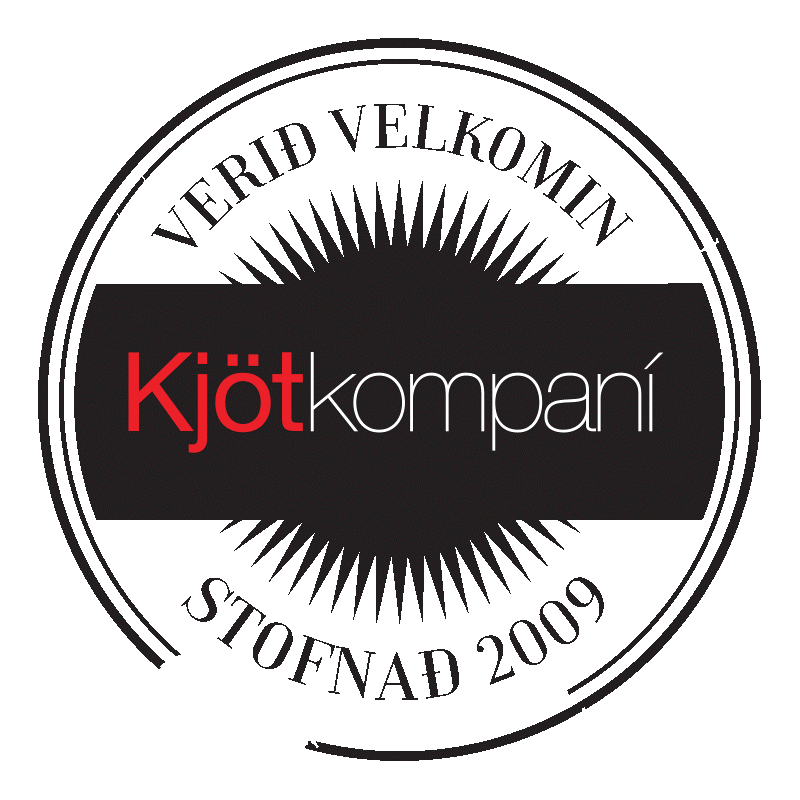 Ítalía Marinara með hvítlaukInnihaldsefni: Tómatar (95%), jómfrúarolía, salt, hvítlaukur (0,2%), oregano (0,2%).Ofnæmisvaldar eru feitletraðir.Næringargildi í 100g:Orka276 kJ/ 66 kkalFita4,2 gþar af mettuð fita0,6 gKolvetni4,8 gÞar af sykurtegundir4,8 gPrótein1,7 gSalt0,48 g